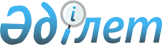 О внесении изменений в решение Зайсанского районного маслихата от 26 декабря 2022 года № 27-3 "О бюджете Зайсанского района на 2023-2025 годы"Решение Зайсанского районного маслихата Восточно-Казахстанской области от 24 ноября 2023 года № 01-03/VIII-13-1
      Зайсанский районный маслихат РЕШИЛ:
      1. Внести в решение Зайсанского районного маслихата "О бюджете Зайсанского района на 2023-2025 годы" от 26 декабря 2022 года №27-3 следующие изменений:
      пункт 1 изложить в новой редакции:
      "1. Утвердить бюджет Зайсанского района на 2023-2025 годы согласно приложениям 1, 2 и 3 соответственно, в том числе на 2023 год в следующих объемах:
      1) доходы – 4 885 808,5 тысяч тенге, в том числе:
      налоговые поступления – 1 940 279,5 тысяч тенге;
      неналоговые поступления – 52 279,0 тысяч тенге;
      поступления от продажи основного капитала – 37 516,5 тысяч тенге;
      поступления трансфертов – 2 855 733,5 тысяч тенге;
      2) затраты – 4 954 019,0 тысяч тенге;
      3) чистое бюджетное кредитование – 13 942,2 тысяч тенге, в том числе:
      бюджетные кредиты – 36 225,0 тысяч тенге;
      погашение бюджетных кредитов – 22 282,8 тысяч тенге;
      4) сальдо по операциям с финансовыми активами – 0,0 тысяч тенге;
      приобретение финансовых активов – 0,0 тысяч тенге;
      поступления от продажи финансовых активов государства – 0,0 тысяч
      тенге;
      5) дефицит (профицит) бюджета – - 82 152,7 тысяч тенге;
      6) финансирование дефицита (использование профицита) бюджета – 82 152,7 тысяч тенге;
      поступление займов – 36 225,0 тысяч тенге;
      погашение займов – 110 955,8 тысяч тенге;
      используемые остатки бюджетных средств – 156 883,5 тысяч тенге.";
      пункт 5 изложить в новой редакции:
      "5. Утвердить резерв местного исполнительного органа района на 2023 год в сумме 39 369,5 тысяч тенге.";
      пункт 6 изложить в новой редакции:
      "6. Учесть в районном бюджете на 2023 год целевые трансферты из областного бюджета в сумме 1 548 811,6 тысяч тенге.";
      пункт 7 изложить в новой редакции:
      "7. Учесть в районном бюджете на 2023 год целевые трансферты из республиканского бюджета в сумме 852 477,0 тысяч тенге.".
      приложение 1 к указанному решению изложить в новой редакции согласно приложению настоящего решения.
      2. Настоящее решение вводится в действие с 1 января 2023 года. Бюджет района на 2023 год
					© 2012. РГП на ПХВ «Институт законодательства и правовой информации Республики Казахстан» Министерства юстиции Республики Казахстан
				
      Председатель районного маслихата 

Е. Загипаров
Приложение 1 к решению 
Зайсанского районного 
маслихата от 26 декабря 2022 
года №27-3Приложение к решению 
Зайсанского районного 
маслихата от 24 ноября 2023 
года  №01-03/VIII-13-1
Категория
Категория
Категория
Категория
Сумма (тыс. тенге)
Класс
Класс
Класс
Сумма (тыс. тенге)
Подкласс
Подкласс
Сумма (тыс. тенге)
Наименование
Сумма (тыс. тенге)
I. ДОХОДЫ
4 885 808,5
1
Налоговые поступления
1 940 279,5
01
Подоходный налог
698 626,0
1
Корпоративный подоходный налог
20 314,0
2
Индивидуальный подоходный налог
678 312,0
03
Социальный налог
601 677,5
1
Социальный налог
601 677,5
04
Налоги на собственность
560 478,0
1
Налоги на имущество
560 478,0
05
Внутренние налоги на товары, работы и услуги
27 495,0
2
Акцизы
4 722,0
3
Поступления за использование природных и других ресурсов 
3 500,0
4
Сборы за ведение предпринимательской и профессиональной деятельности
19 273,0
08
Обязательные платежи, взимаемые за совершение юридически значимых действий и (или) выдачу документов уполномоченными на то государственными органами или должностными лицами
52 003,0
1
Государственная пошлина
52 003,0
2
Неналоговые поступления
52 279,0
01
Доходы от государственной собственности
37 779,0
5
Доходы от аренды имущества, находящегося в государственной собственности
37 627,0
7
Вознаграждения по кредитам, выданным из государственного бюджета
152,0
06
Прочие неналоговые поступления
14 500,0
1
Прочие неналоговые поступления
14 500,0
3
Поступления от продажи основного капитала
37 516,5
01
Продажа государственного имущества, закрепленного за государственными учреждениями
33 516,5
1
Продажа государственного имущества, закрепленного за государственными учреждениями
33 516,5
03
Продажа земли и нематериальных активов
4 000,0
1
Продажа земли
4 000,0
4
Поступления трансфертов
2 855 733,5
01
Трансферты из нижестоящих органов государственного управления
16 455,9
3
Трансферты из бюджетов городов районного значения, сел, поселков, сельских округов
16 455,9
02
Трансферты из вышестоящих органов государственного управления
2 839 277,6
2
Трансферты из областного бюджета
2 839 277,6
Функциональная группа
Функциональная группа
Функциональная группа
Функциональная группа
Функциональная группа
Сумма (тыс.тенге)
Функциональная подгруппа
Функциональная подгруппа
Функциональная подгруппа
Функциональная подгруппа
Сумма (тыс.тенге)
Администратор бюджетных программ
Администратор бюджетных программ
Администратор бюджетных программ
Сумма (тыс.тенге)
Программа
Программа
Сумма (тыс.тенге)
Наименование
Сумма (тыс.тенге)
II.ЗАТРАТЫ
4 954 019,0
1
Государственные услуги общего характера
1 005 414,5
1
Представительные, исполнительные и другие органы, выполняющие общие функции государственного управления
244 845,1
112
Аппарат маслихата района (города областного значения)
42 133,0
001
Услуги по обеспечению деятельности маслихата района (города областного значения)
41 682,0
003
Капитальные расходы государственного органа
451,0
122
Аппарат акима района (города областного значения)
202 712,1
001
Услуги по обеспечению деятельности акима района (города областного значения)
197 421,0
003
Капитальные расходы государственного органа
1 004,4
113
Целевые текущие трансферты нижестоящим бюджетам
4 286,7
2
Финансовая деятельность
1 373,6
459
Отдел экономики и финансов района (города областного значения)
1 373,6
003
Проведение оценки имущества в целях налогообложения
1 298,6
010
Приватизация, управление коммунальным имуществом, постприватизационная деятельность и регулирование споров, связанных с этим 
75,0
9
Прочие государственные услуги общего характера
759 195,7
454
Отдел предпринимательства и сельского хозяйства района (города областного значения)
51 136,0
001
Услуги по реализации государственной политики на местном уровне в области развития предпринимательства и сельского хозяйства
51 114,0
007
Капитальные расходы государственного органа
22,0
458
Отдел жилищно-коммунального хозяйства, пассажирского транспорта и автомобильных дорог района (города областного значения)
642 499,8
001
Услуги по реализации государственной политики на местном уровне в области жилищно-коммунального хозяйства, пассажирского транспорта и автомобильных дорог
65 888,7
113
Целевые текущие трансферты нижестоящим бюджетам
576 611,1
459
Отдел экономики и финансов района (города областного значения)
65 560,0
001
Услуги по реализации государственной политики в области формирования и развития экономической политики, государственного планирования, исполнения бюджета и управления коммунальной собственностью района (города областного значения)
65 560,0
2
Оборона
35 803,0
1
Военные нужды
23 509,0
122
Аппарат акима района (города областного значения)
23 509,0
005
Мероприятия в рамках исполнения всеобщей воинской обязанности
23 509,0
2
Организация работы по чрезвычайным ситуациям
12 294,0
122
Аппарат акима района (города областного значения)
12 294,0
006
Предупреждение и ликвидация чрезвычайных ситуаций масштаба района (города областного значения)
7 701,0
007
Мероприятия по профилактике и тушению степных пожаров районного (городского) масштаба, а также пожаров в населенных пунктах, в которых не созданы органы государственной противопожарной службы
4 593,0
3
Общественный порядок, безопасность, правовая, судебная, уголовно-исполнительная деятельность
1 338,0
9
Прочие услуги в области общественного порядка и безопасности
1 338,0
458
Отдел жилищно-коммунального хозяйства, пассажирского транспорта и автомобильных дорог района (города областного значения)
1 338,0
021
Обеспечение безопасности дорожного движения в населенных пунктах
1 338,0
6
Социальная помощь и социальное обеспечение
690 747,0
1
Социальное обеспечение
177 989,7
451
Отдел занятости и социальных программ района (города областного значения)
177 989,7
005
Государственная адресная социальная помощь
177 702,7
057
Обеспечение физических лиц, являющихся получателями государственной адресной социальной помощи, телевизионными абонентскими приставками
287,0
2
Социальная помощь
450 714,3
451
Отдел занятости и социальных программ района (города областного значения)
450 714,3
002
Программа занятости
179 450,5
004
Оказание социальной помощи на приобретение топлива специалистам здравоохранения, образования, социального обеспечения, культуры, спорта и ветеринарии в сельской местности в соответствии с законодательством Республики Казахстан
31 652,1
006
Оказание жилищной помощи
182,0
007
Социальная помощь отдельным категориям нуждающихся граждан по решениям местных представительных органов
59 005,9
017
Обеспечение нуждающихся лиц с инвалидностью протезно-ортопедическими, сурдотехническими и тифлотехническими средствами, специальными средствами передвижения, обязательными гигиеническими средствами, а также предоставление услуг санаторно-курортного лечения, специалиста жестового языка, индивидуальных помощников в соответствии с индивидуальной программой реабилитации лица с инвалидностью
137 732,0
023
Обеспечение деятельности центров занятости населения
42 691,8
9
Прочие услуги в области социальной помощи и социального обеспечения
62 043,0
451
Отдел занятости и социальных программ района (города областного значения)
62 043,0
001
Услуги по реализации государственной политики на местном уровне в области обеспечения занятости и реализации социальных программ для населения
55 091,0
011
Оплата услуг по зачислению, выплате и доставке пособий и других социальных выплат
1 000,0
021
Капитальные расходы государственного органа
90,0
094
Предоставление жилищных сертификатов как социальная помощь
5 862,0
7
Жилищно-коммунальное хозяйство
1 655 172,6
1
Жилищное хозяйство
1 243 066,1
458
Отдел жилищно-коммунального хозяйства, пассажирского транспорта и автомобильных дорог района (города областного значения)
1 032 272,1
003
Организация сохранения государственного жилищного фонда
9 290,6
004
Обеспечение жильем отдельных категорий граждан
974 900,0
033
Проектирование, развитие и (или) обустройство инженерно-коммуникационной инфраструктуры
48 081,5
466
Отдел архитектуры, градостроительства и строительства района (города областного значения)
210 794,0
004
Проектирование, развитие, обустройство и (или) приобретение инженерно-коммуникационной инфраструктуры
210 794,0
2
Коммунальное хозяйство
411 637,8
458
Отдел жилищно-коммунального хозяйства, пассажирского транспорта и автомобильных дорог района (города областного значения)
196 647,8
012
Функционирование системы водоснабжения и водоотведения
183 868,9
026
Организация эксплуатации тепловых сетей, находящихся в коммунальной собственности районов (городов областного значения)
12 778,9
466
Отдел архитектуры, градостроительства и строительства района (города областного значения)
214 990,0
058
Развитие системы водоснабжения и водоотведения в сельских населенных пунктах
214 990,0
3
Благоустройство населенных пунктов
468,7
458
Отдел жилищно-коммунального хозяйства, пассажирского транспорта и автомобильных дорог района (города областного значения)
468,7
016
Обеспечение санитарии населенных пунктов
468,7
8
Культура, спорт, туризм и информационное пространство
598 409,3
1
Деятельность в области культуры
296 523,1
457
Отдел культуры, развития языков, физической культуры и спорта района (города областного значения)
296 523,1
003
Поддержка культурно-досуговой работы
296 523,1
2
Спорт
124 544,6
457
Отдел культуры, развития языков, физической культуры и спорта района (города областного значения)
121 844,6
008
Развитие массового спорта и национальных видов спорта 
96 128,6
009
Проведение спортивных соревнований на районном (города областного значения) уровне
4 323,0
010
Подготовка и участие членов сборных команд района (города областного значения) по различным видам спорта на областных спортивных соревнованиях
21 393,0
466
Отдел архитектуры, градостроительства и строительства района (города областного значения)
2 700,0
008
Развитие объектов спорта
2 700,0
3
Информационное пространство
63 795,0
456
Отдел внутренней политики района (города областного значения)
18 000,0
002
Отдел культуры и развития языков района (города областного значения)
18 000,0
457
Отдел культуры, развития языков, физической культуры и спорта района (города областного значения)
45 795,0
006
Функционирование районных (городских) библиотек
45 695,0
007
Развитие государственного языка и других языков народа Казахстана
100,0
9
Прочие услуги по организации культуры, спорта, туризма и информационного пространства
113 546,6
456
Отдел внутренней политики района (города областного значения)
61 794,0
001
Услуги по реализации государственной политики на местном уровне в области информации, укрепления государственности и формирования социального оптимизма граждан
33 858,0
003
Реализация мероприятий в сфере молодежной политики
27 936,0
457
Отдел культуры, развития языков, физической культуры и спорта района (города областного значения)
51 752,6
001
Услуги по реализации государственной политики на местном уровне в области развития языков и культуры
28 646,0
032
Капитальные расходы подведомственных государственных учреждений и организаций
23 106,6
10
Сельское, водное, лесное, рыбное хозяйство, особо охраняемые природные территории, охрана окружающей среды и животного мира, земельные отношения
40 335,0
6
Земельные отношения
33 265,0
463
Отдел земельных отношений района (города областного значения)
33 265,0
001
Услуги по реализации государственной политики в области регулирования земельных отношений на территории района (города областного значения)
33 265,0
9
Прочие услуги в области сельского, водного, лесного, рыбного хозяйства, охраны окружающей среды и земельных отношений
7 070,0
459
Отдел экономики и финансов района (города областного значения)
7 070,0
099
Реализация мер по оказанию социальной поддержки специалистов
7 070,0
11
Промышленность, архитектурная, градостроительная и строительная деятельность
45 454,0
2
Архитектурная, градостроительная и строительная деятельность
45 454,0
466
Отдел архитектуры, градостроительства и строительства района (города областного значения)
45 454,0
001
Услуги по реализации государственной политики в области строительства улучшения архитектурного облика городов, районов и населенных пунктов области и обеспечению рационального и эффективного градостроительного освоения территории района (города областного значения)
31 908,9
013
Разработка схем градостроительного развития территории района, генеральных планов городов районного (областного) значения, поселков и иных сельских населенных пунктов
13 500,1
015
Капитальные расходы государственного органа
45,0
12
Транспорт и коммуникации
87 980,1
1
Автомобильный транспорт
24 580,1
458
Отдел жилищно-коммунального хозяйства, пассажирского транспорта и автомобильных дорог района (города областного значения)
24 580,1
023
Обеспечение функционирования автомобильных дорог
24 580,1
9
Прочие услуги в сфере транспорта и коммуникаций
63 400,0
458
Отдел жилищно-коммунального хозяйства, пассажирского транспорта и автомобильных дорог района (города областного значения)
63 400,0
024
Организация внутрипоселковых (внутригородских), пригородных и внутрирайонных общественных пассажирских перевозок
63 400,0
13
Прочие
203 893,9
9
Прочие
203 893,9
458
Отдел жилищно-коммунального хозяйства, пассажирского транспорта и автомобильных дорог района (города областного значения)
164 524,4
062
Реализация мероприятий по социальной и инженерной инфраструктуре в сельских населенных пунктах в рамках проекта "Ауыл-Ел бесігі"
164 524,4
459
Отдел экономики и финансов района (города областного значения)
39 369,5
012
Резерв местного исполнительного органа района (города областного значения) 
39 369,5
14
Обслуживание долга
17 474,0
1
Обслуживание долга
17 474,0
459
Отдел экономики и финансов района (города областного значения)
17 474,0
021
Обслуживание долга местных исполнительных органов по выплате вознаграждений и иных платежей по займам из областного бюджета
17 474,0
15
Трансферты
571 997,6
1
Трансферты
571 997,6
459
Отдел экономики и финансов района (города областного значения)
571 997,6
006
Возврат неиспользованных (недоиспользованных) целевых трансфертов
1 331,0
024
Целевые текущие трансферты из нижестоящего бюджета на компенсацию потерь вышестоящего бюджета в связи с изменением законодательства
43 665,0
038
Субвенции
440 788,0
054
Возврат сумм неиспользованных (недоиспользованных) целевых трансфертов, выделенных из республиканского бюджета за счет целевого трансферта из Национального фонда Республики Казахстан
86 213,6
III.ЧИСТОЕ БЮДЖЕТНОЕ КРЕДИТОВАНИЕ
13 942,2
Бюджетные кредиты
36 225,0
10
Сельское, водное, лесное, рыбное хозяйство, особо охраняемые природные территории, охрана окружающей среды и животного мира, земельные отношения
36 225,0
9
Прочие услуги в области сельского, водного, лесного, рыбного хозяйства, охраны окружающей среды и земельных отношений
36 225,0
459
Отдел экономики и финансов района (города областного значения)
36 225,0
018
Бюджетные кредиты для реализации мер социальной поддержки специалистов
36 225,0
5
Погашение бюджетных кредитов
22 282,8
01
Погашение бюджетных кредитов
22 282,8
1
Погашение бюджетных кредитов, выданных из государственного бюджета
22 282,8
IV. CАЛЬДО ПО ОПЕРАЦИЯМ С ФИНАНСОВЫМИ АКТИВАМИ
0,0
Приобретение финансовых активов
0,0
Поступления от продажи финансовых активов государства
0,0
V.ДЕФИЦИТ (ПРОФИЦИТ) БЮДЖЕТА
-82 152,7
VI.ФИНАНСИРОВАНИЕ ДЕФИЦИТА (ИСПОЛЬЗОВАНИЕ ПРОФИЦИТА) БЮДЖЕТА
82 152,7
7
Поступление займов
36 225,0
01
Внутренние государственные займы
36 225,0
2
Договоры займа
36 225,0
16
Погашение займов
110 955,8
1
Погашение займов
110 955,8
459
Отдел экономики и финансов района (города областного значения)
110 955,8
005
Погашение долга местного исполнительного органа перед вышестоящим бюджетом
110 955,8
8
Используемые остатки бюджетных средств
156 883,5
01
Остатки бюджетных средств
156 883,5
1
Свободные остатки бюджетных средств
156 883,5